ПРЕСС-СЛУЖБА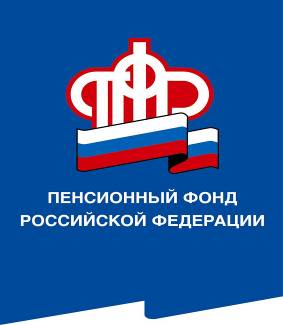 ГОСУДАРСТВЕННОГО УЧРЕЖДЕНИЯ – ОТДЕЛЕНИЯ ПЕНСИОННОГО ФОНДА РОССИЙСКОЙ ФЕДЕРАЦИИПО ВОЛГОГРАДСКОЙ ОБЛАСТИ. Волгоград, ул. Рабоче-Крестьянская, 16тел. (8442) 24-93-7723 января 2020 годаОфициальный сайт Отделения ПФР по Волгоградской области –  www.pfrf.ruДолгожители Волгоградской области: 100-летний рубеж перешагнули более ста человекПо данным Отделения Пенсионного фонда Российской Федерации по  Волгоградской области, по состоянию на январь 2020 года количество пенсионеров в возрасте от 80 лет и старше, получающих страховые пенсии, составляет 101 751 человек.Кроме того, в нашем регионе 114 человек достигли, а некоторые и перешагнули столетие! Из долгожителей самый взрослый мужчина проживает в Советском районе областного центра и ему 105 лет (25 ноября 1914 г.р.), а самая взрослая женщина - жительница Кумылженского района, ей 109 лет (10.05.1910 г.р.).Напомним, что пенсионерам, получающим страховую пенсию, с даты исполнения им 80 лет, положена фиксированная выплата в двойном размере.  В 2020 году эта сумма составляет  11 372,50. Двойная фиксированная выплата производится автоматически.  Кроме того, помимо дополнительных выплат, граждане, достигшие возраста 80 лет, имеют право оформить компенсационную выплату по уходу. В 2020 году ее размер составляет  1200 рублей.